Martfű Város Polgármesterétől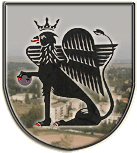 5435 Martfű, Szent István tér 1. Tel: 56/450-222; Fax: 56/450-853E-mail: titkarsag@ph.martfu.huELŐTERJESZTÉSa helyi népszavazásról szóló önkormányzati rendeletreMartfű Város Önkormányzata Képviselő-testületének 2016. szeptember 29-i üléséreElőkészítette:	Szász Éva jegyzőVéleményező:	Pénzügyi, Ügyrendi és Városfejlesztési BizottságDöntéshozatal: 	minősített többség Tárgyalás módja: 	nyilvános ülésIndokolása helyi népszavazásról szóló  /2016.(…..) önkormányzati rendelethezA Képviselő-testület az önkormányzati rendeletek felülvizsgálatáról szóló 47/2016.(IV.28.) határozatában 2016. december 31-i határidővel rendelte el a helyi népszavazásról és népi kezdeményezésről szóló önkormányzati rendelet módosítását.A népszavazás kezdeményezéséről, az európai polgári kezdeményezésről, valamint a népszavazási eljárásról szóló 2013. évi CCXXXVIII. törvény (továbbiakban: Nsztv.) tartalmazza a helyi népszavazás kezdeményezésére és a helyi népszavazási eljárásra vonatkozó valamennyi szabályt.Az Nsztv. az önkormányzati szabályozást a helyi népszavazáshoz szükséges választópolgárok számának a törvényi korlátok közötti meghatározására szűkítette.A törvényi korlát: a helyi népszavazás kezdeményezéséhez szükséges választópolgárok száma nem lehet kevesebb a választópolgárok tíz százalékánál és nem lehet több a választópolgárok huszonöt százalékánál.A törvényi rendelkezések alapján a jelenleg hatályos rendelet hatályon kívül helyezése és új rendelet alkotása szükséges.§-hozA helyi népszavazás kezdeményezéséhez szükséges választópolgárok számát tartalmazza a rendelkezés, mely 20 %-ban javasolja azt meghatározni.§-hozA rendelet hatályba lépését és a jelenleg hatályos rendelet hatályon kívül helyezését tartalmazza a rendelkezés.Hatásvizsgálata helyi népszavazásról szóló../2016.(…..) önkormányzati rendelethezA rendelet címe: a helyi népszavazásrólTársadalmi-gazdasági, költségvetési hatása:A magasabb szintű jogszabályokkal történő összhang megteremtése.Környezeti és egészségi hatása, következményei:nincsAdminisztratív terheket befolyásoló hatás:A rendelet-módosítás elfogadása minimális adminisztratív terhekkel jár.A jogszabály megalkotásának szükségessége, a jogalkotás elmaradásának várható következményei:A rendelet megalkotásának elmaradása jogszabálysértést eredményezne.A jogszabály alkalmazásához szükséges személyi, szervezeti, tárgyi és pénzügyi feltételek:Rendelkezésre állnak.Martfű, 2016. szeptember 29.Dr. Papp Antal polgármesterMartfű Város ÖnkormányzataKépviselő-testületének../2016.(……) önkormányzati rendeletea helyi népszavazásrólMartfű Város Önkormányzatának Képviselő-testülete Magyarország Alaptörvénye 32. cikk (2) bekezdésében és a népszavazás kezdeményezéséről, az európai polgári kezdeményezésről, valamint a népszavazási eljárásról szóló 2013. évi CCXXXVIII. törvény 92. §-ában kapott felhatalmazás alapján a következőket rendeli:§	Helyi népszavazást a település választópolgárai 20 %-ának megfelelő számú választópolgár kezdeményezhet.Záró rendelkezések§	(1)	A rendelet kihirdetését követő napon lép hatályba, és hatálybalépését követő napon hatályát veszti.(2)	Hatályát veszti Martfű Város Önkormányzata Képviselő-testületének a helyi népszavazásról és népi kezdeményezésről szóló 21/2004.(IX.17.) rendelete.Dr. Papp Antal							Szász Évapolgármester								jegyző